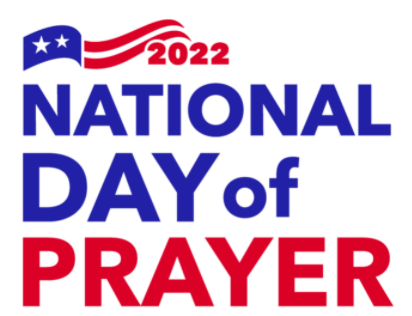 The annual National Day of Prayer is an occasion for all Americans to gather and call out to God on behalf of our country. Our nation cannot ignore God’s sovereignty and goodness throughout history—His plans and ways are worthy of our praise and prayers.Kainos International Church, under the leadership of our pastor Dr. Carol E. Dixon, have learned that prayer is a powerful tool in our arsenal against the warfare of evil. We know that prayer changes things and it changes people too.Join us for prayer in the days leading up to a prayerful celebration of National Prayer Day on Thursday, May 4, 2022! You are blessed to be a blessing to others!!!Sunday, May 1stWe have two opportunities to kick off the days leading up to our National Day of Prayer during the week.A Prayer Board will be set up in the hallway near the Fellowship Hall that will have prayer topics you can take down for your time of prayer. Also in the same location…A Prayer Box will be available to enter your prayer requests. Be anxious for nothing, but in everything by prayer and supplication, with thanksgiving, let your requests be made known unto God… (Philippians 4:6)Monday - Thursday6:00 AM – Morning prayer. Take a few minutes to start your day with prayer! Always give praise and thanks to God and keep our pastor, Dr. Carol E. Dixon in prayer.6:00 PM – Evening prayer will be held in-person at Kainos International Church. Join us for one hour of prayer for where two or three are gathered, God will be in the midst.Monday – Thursday 6 pm In-Person Evening Prayer at Kainos International ChurchMonday –  Pray to God. Give thanks and praise to God. Pray for Dr. Carol E. Dixon and first household of faith.Pray for KIC members including Headquarters, KIC Plant City, KIC e-church and well-wishers.Tuesday – Pray to God. Give thanks and praise to God. Pray for Dr. Carol E. Dixon and first household of faith.Pray for KIC members including Headquarters, KIC Plant City, KIC e-church and well-wishers.Pray for Family and friends.Wednesday – Pray to God. Give thanks and praise to God. Pray for Dr. Carol E. Dixon and first household of faith.Pray for KIC members including Headquarters, KIC Plant City, KIC e-church and well-wishers.Pray for Family and friends.Thursday, May 4th – National Day of Prayer CelebrationPray to God. Give thanks and praise to God. Pray for Dr. Carol E. Dixon and first household of faith.Pray for KIC members including Headquarters, KIC Plant City, KIC e-church and well-wishers.Pray for Friends and family members.Pray for our national and local government and all our leaders.Recite the “2022 National Day of Prayer for America” from Kathy Branzell, President of the National Day of Prayer Task Force.2022 NATIONAL PRAYER FOR AMERICALord, we exalt You.We are filled with awe and wonder as our praise joins the heavenly hosts saying,“Holy, Holy, Holy is the Lord of hosts,The whole earth is full of His glory.”You have established Your throne in heaven and the foundations of the earth.You alone are the Creator; the earth is Yours and all it contains is for Your glory.You created and established all of us as Your image bearers.May our lips and lives continually praise You, reflecting and magnifying You in all our words and ways.You are the author of our days, You have established Your plans and purpose for us.We respond to your glory and authority in obedience to Your Word and will.You have established prayer that we, Your children,Can communicate with our Heavenly Father directing, strengthening, and discipling us in Your everlasting love.We join heaven’s activities as we lift up our prayersAnd pour out our praise, repentance, thanks, intercession, and supplication.Lord, You have established America through the hearts of our founding fathers andthe documents they penned declaring our dependence on Your sovereignty and supremacy.We overflow with gratitude having been firmly rooted and built up in our faith in You.Let our reputation be of our faith in Christ alone,our love for all people, and fruitful lives bearing the attitude, affections, and actions of Your Spirit,Who dwells and works within us and through us.We pray for America: the Church, Family, Education,Military, Workplace, Government, Arts, Entertainment and Media.United in Your love, we exalt the Lord who has established us.In Jesus Name we always pray, Amen!Kathy Branzell
President, National Day of Prayer Task Force